Subject:	 Science		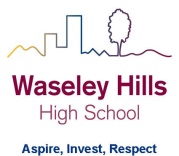 Teacher: Mrs EadesYear:	11			Topic/theme: Science Don’t forget you can access the school drives and resources form the school website: https://www.waseleyhills.worcs.sch.uk/DODDLE access: Your name with no spaces, usual capitals and 15. E.g. JoeBloggs15 and password is waseley (all lower case)Lesson What you need to take from this lesson Resource to use or hyperlinkSuggested task 1Biology: Our Diverse Planethttps://www.bbc.co.uk/iplayerDODDLE: a folder of presentations, quizzes and animations has been assigned for you to have a look at. BBC iPlayer: watch David Attenborough documentaries. 2Chemistry: History of Periodic Table & the elementshttps://www.youtube.com/watch?v=wbuDmY5gpXQ&t=1811shttps://www.youtube.com/watch?v=FGlzJcCSnK4&list=PLuQmTKHFAfPJfWpx4w8ad11zQYWBzgKIqDODDLE: a folder of presentations, quizzes and animations has been assigned for you to have a look at. Watch the documentaries identified in the links.3Physics: https://www.youtube.com/watch?v=6qGucb958rIhttps://vimeo.com/124919456DODDLE: a folder of presentations, quizzes and animations has been assigned for you to have a look at. Watch the documentaries identified in the links and have a look at BBC iPlayer for “the science of Dr Who” (professor Brian Cox)